Persönliche AngabenName 		Max MustermannGeburtsdatum 	01.01.2003 in BerlinAdresse                             	Straßenname 1
	12345 Berlin                                                                           Telefon		0162 1234567E-Mail 		max.mustermann@mailanbieter.de Praktische Erfahrung09/2020 – 07/2023	Ausbildung zum Industriekaufmann
A. Uto & Sohn GbR, 12345 Berlin			Schwerpunkt: Vertrieb
Abschlussnote: 1,907/2019 – 09/2019	Ferienjob in der Gastronomie
Eis & Reis am Spaßbad GmbH, 12345 Berlin			Bedienung der Kunden
			Pflege des Verkaufsbereiches
			Erstellung der TagesabrechnungenBildungsweg09/2013 – 07/2020	Muster-Realschule, 12345 Berlin			Schwerpunkt: technische Ausrichtung			Abschluss: mittlere Reife (1,5)Hobbys und InteressenProgrammieren	Apps für iOS zur Konvertierung von Dateien  
Badminton	im Verein seit sieben JahrenDein aktueller Aufenthaltsort, 01.01.2023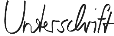 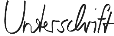 Dein Name und Unterschrift